TZONE LBS Demo APPManualPrefaceDistinguished Customer,Thank you very much for using Tzone LBS Demo App, this document will guide you with its functions.OverviewGeneral overviewThis demo App is for the purpose of demonstrating iBeacon RTLS (Real Time Location Service) for customers and as example of LBS SDK for developers.Function overview2D indoor map display, click, zoom and rotateIndoor locationOff-line map managementMobile device requirementAndroid 4.3Supports Bluetooth 4.0 Low EnergyFunction illustration3.1 Main Page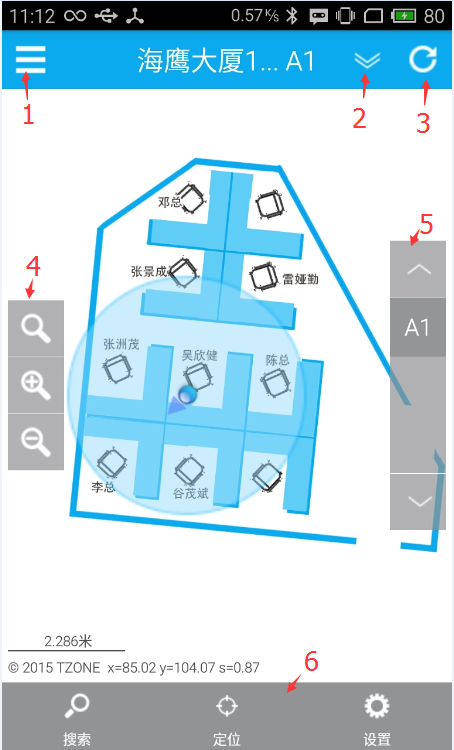 System settingMap choosingRefreshZoomStory / area switchingFunction menu3.2 System setting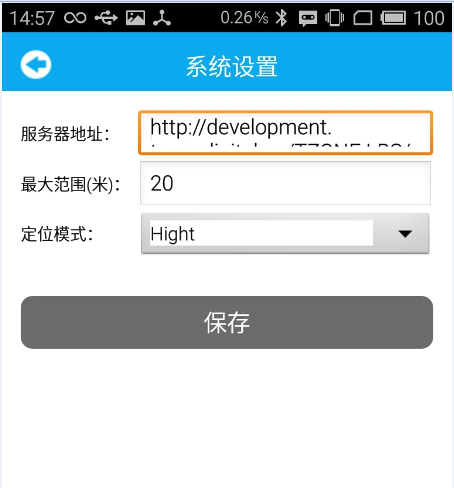 There are two kinds of positioning: a) Default; b) Precise positioningPosition according to area: only need to judge which area;Precise positioning in an area.3.3 Beacon setting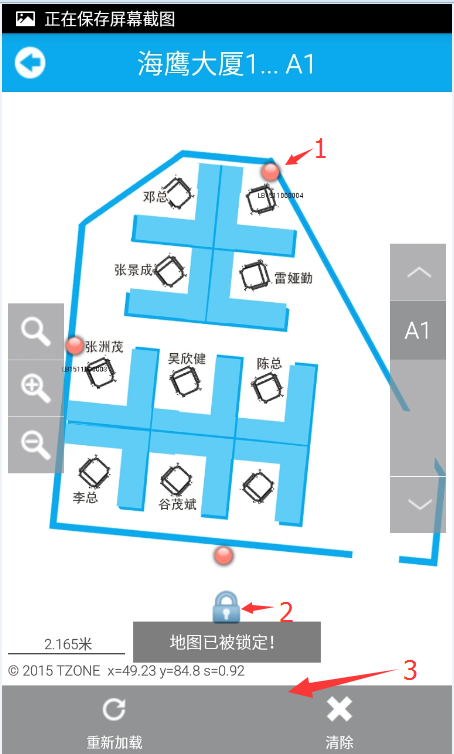 Beacon locationMap locking (Cannot zoom or drag the map when it is locked)Function menu3.4 Area positioning deployment functiona) Put four beacons around the mobile device and let it read them.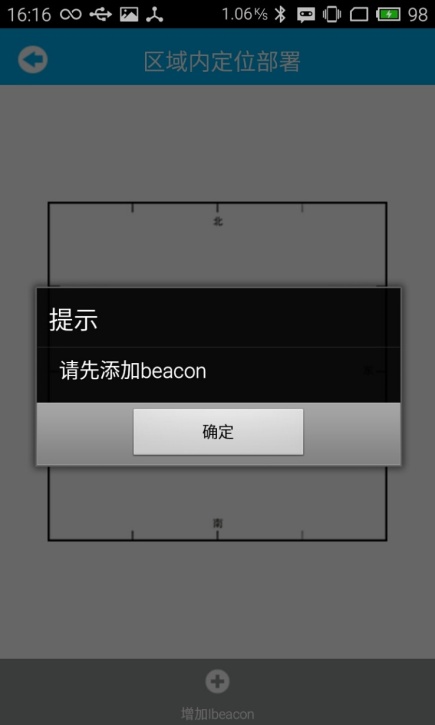 b) Put the mobile device to the center. Do not move it while installing the beacons. Put the beacons to designated location and click “Install beacons”.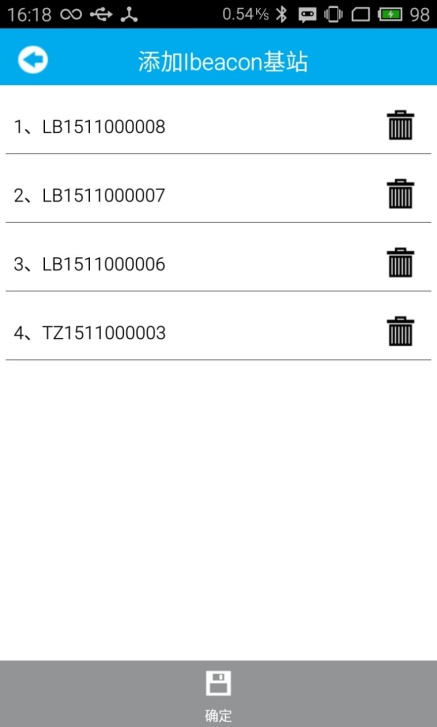 c) The App will analyze where the beacon is.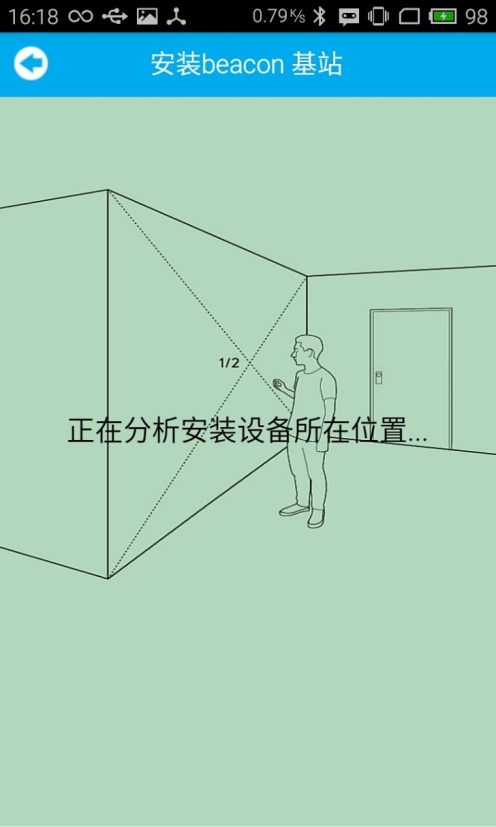 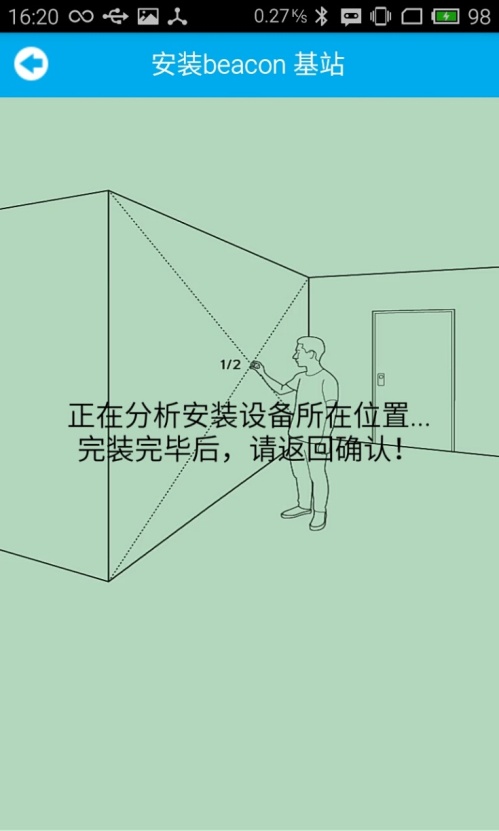      d) Check whether the actual location is the same with beacon location. If yes, click “Save the setting”.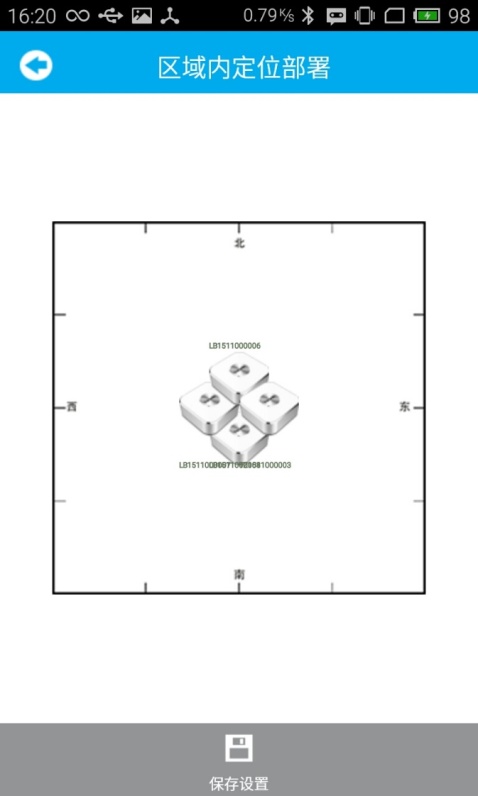 e) Positioning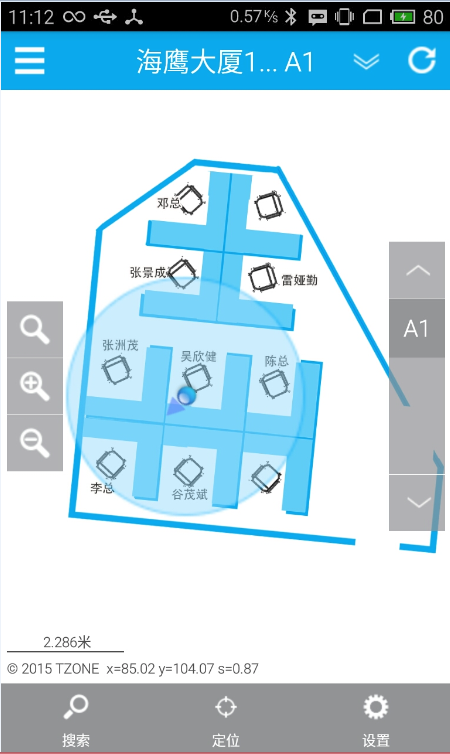 In the picture:The dot is your positionThe arrow shows the direction of the mobile deviceThe round box is position precision3.5 Indoor positioning deployment function3.5.1 Place the mobile device near the beacon to read its info, then deploy it according to positions in the following picture.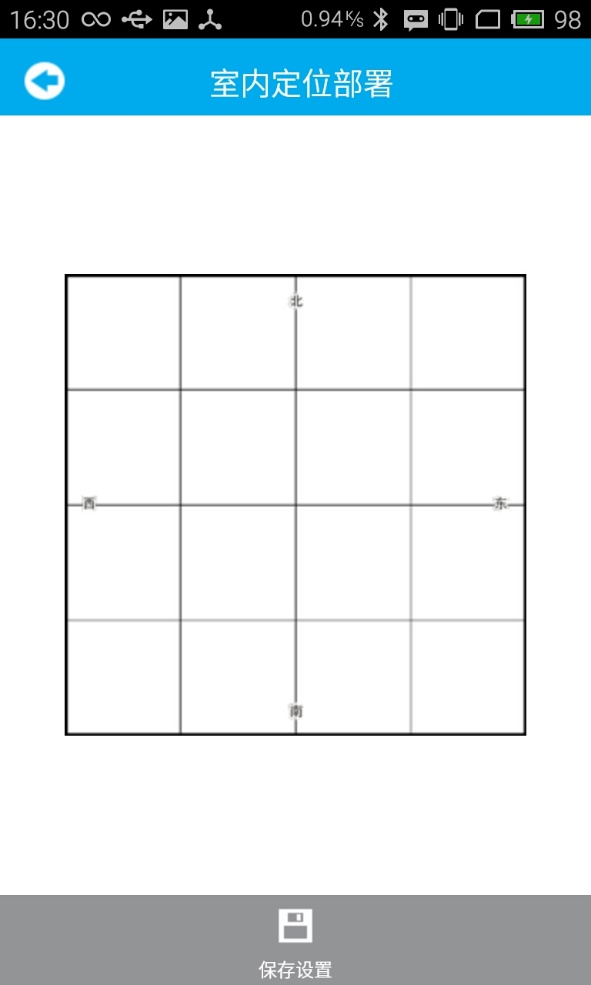 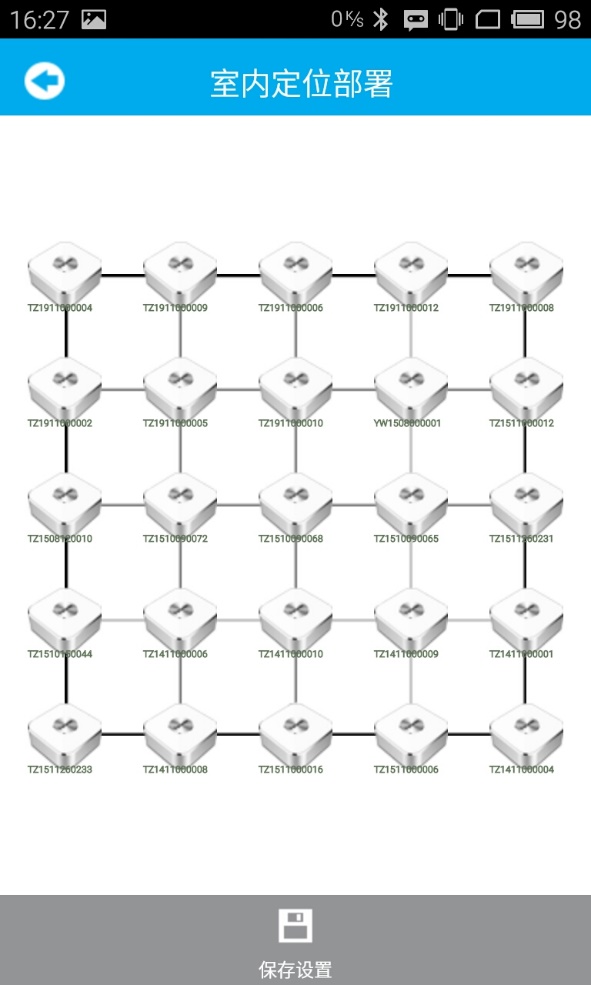 3.5.2 Positioning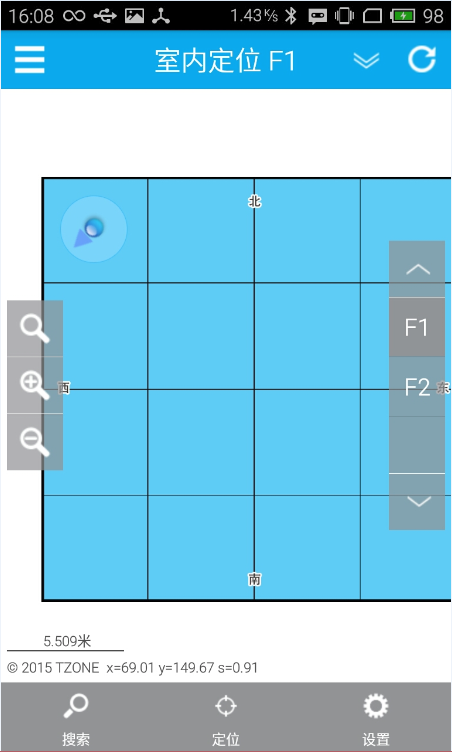 In the picture:a)	The dot is your positionb)	The arrow shows the direction of the mobile devicec)	The round box is position precision3.6 Search for off-line map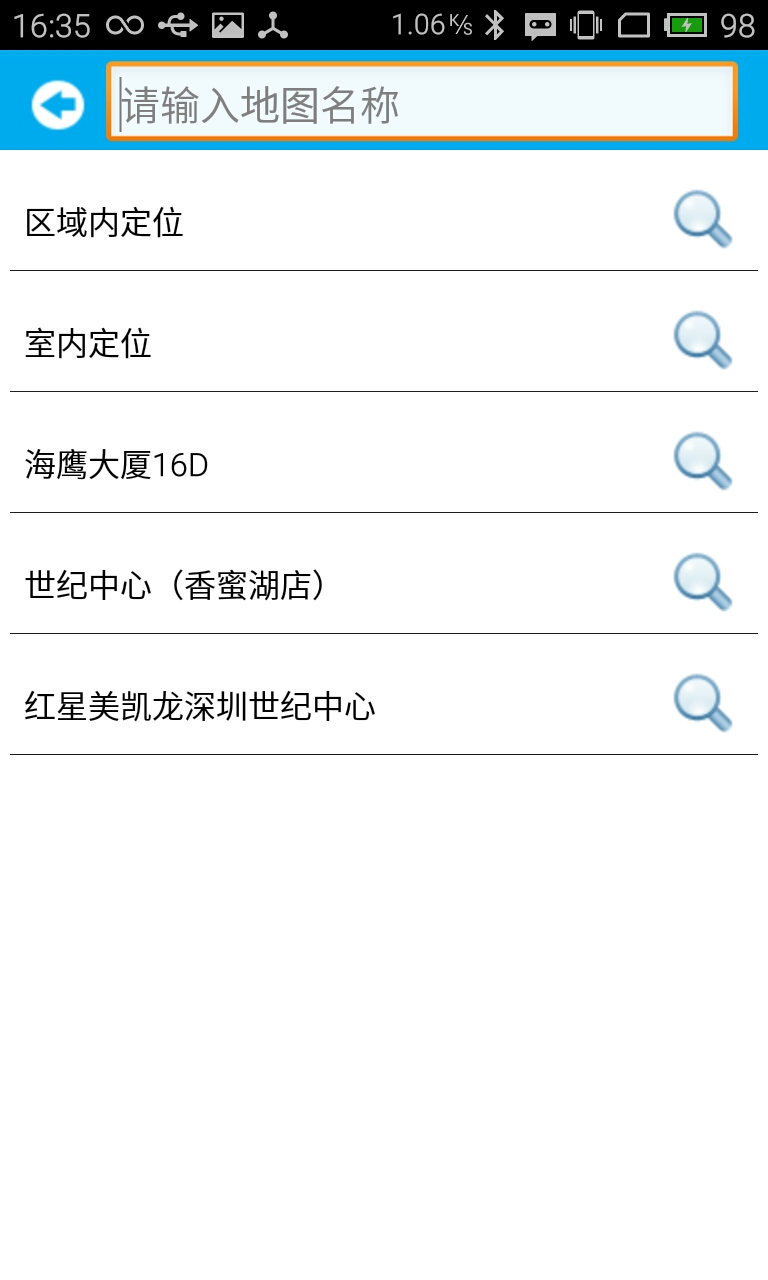 Status□ Draft    □ Review    √ Publish    □ Edit□ Draft    □ Review    √ Publish    □ Edit□ Draft    □ Review    √ Publish    □ EditVersionV1.0V1.0V1.0AuthorForrest wuDate2015.11.30